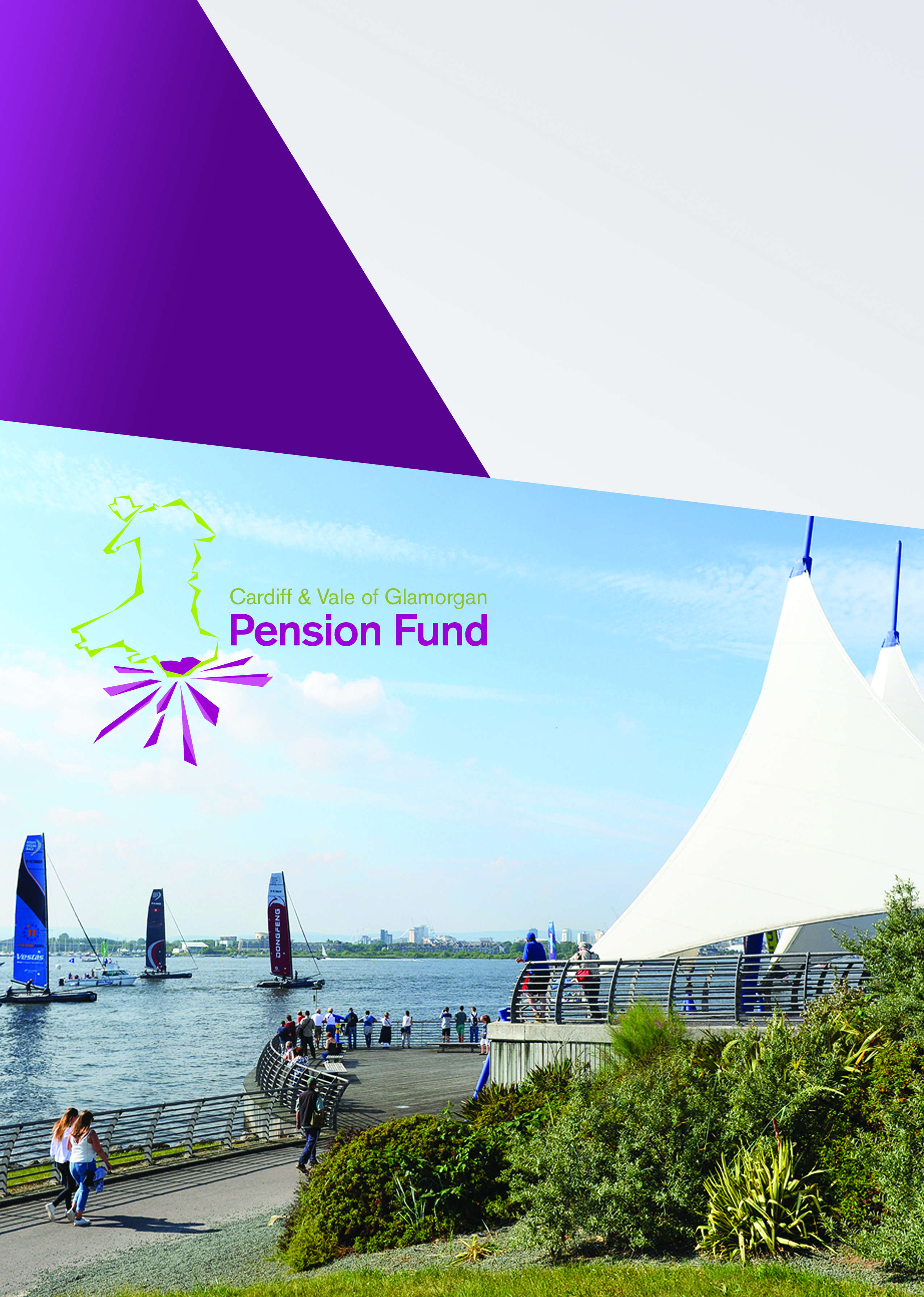 Introduction Overview This Statement has been prepared in accordance with Regulation 58 of the Local Government Pension Scheme Regulations 2013 (the Regulations). It describes City and County of Cardiff's strategy, in its capacity as Administering Authority (the Administering Authority), for the funding of the Cardiff and Vale of Glamorgan Pension Fund (the Fund). As required by Regulation 58(4)(a), the Statement has been reviewed (and where appropriate revised) having regard to guidance published by CIPFA in September 2016. In addition, the Administering Authority has had regard to the supplementary statutory guidance issued by MHCLG: Guidance on preparing and maintaining policies on review of employer contributions, employer exit payments and deferred debt agreements, and has also considered the Scheme Advisory Board's Guide to Employer Flexibilities. Consultation In accordance with Regulation 58(3), all appropriate persons (including Fund employers) have been consulted on the contents of this Statement and their views have been considered in formulating it. However, the Statement describes a single strategy for the Fund as a whole. The Fund Actuary, Aon Solutions UK Limited, has also been consulted on the content of this Statement. In addition, the Administering Authority has had regard to the Fund’s Investment Strategy Statement (ISS) published under Regulation 7 of the Local Government Pension Scheme (Management and Investment of Funds) Regulations 2016 (the Investment Regulations). Purpose of this Statement The purposes of this Funding Strategy Statement are to set out the processes by which the Administering Authority: Establishes a clear and transparent funding strategy, specific to the Fund, to meet employer’s pension liabilities going forward. Aims to meet the regulatory requirement in relation to the desirability of maintaining as nearly constant a primary contribution rate as possible. Ensures the regulatory requirement to set contributions so as to ensure the solvency and long-term cost efficiency of the Fund are met. Takes a prudent longer-term view of funding the Fund’s liabilities. noting that whilst the funding strategy applicable to individual employers or categories of employers must be reflected in the Funding Strategy Statement its focus should at all times be on those actions which are in the best long term interests of the Fund. Well-being of Future Generations (Wales) Act 2015 The Well-being of Future Generations (Wales) Act 2015 requires each public body (including local authorities) in Wales to act “in accordance with the sustainable development principle”. This means acting in a manner which seeks to ensure that the needs of the present are met without compromising the ability of future generations to meet their own needs. The obligations under the Act of City of Cardiff Council, Vale of 3 Glamorgan Council and the other scheme employers to which the Act applies have been recognised in this statement by giving priority to the long-term cost efficiency of the Fund. Link to investment policy set out in the Investment Strategy Statement The Investment Strategy Statement (ISS) is a statement of the principles governing the Fund’s investment decisions. Among other things, it covers policy on the types of investments to be held, the balance between different types of investments, risk and the expected return on investments. In keeping with the contents of this Statement, the ISS states that the policy of the Fund is to ensure that all payments made are at minimal cost to employing bodies. The investment objective is to maximise returns and minimise or at least stabilise employer contributions over the long term within an acceptable level of risk. The Administering Authority has produced this Statement having taken an overall view of the level of risk inherent in the investment policy set out in the ISS and the funding strategy set out in this Statement. The assets that most closely match the cashflows of the Fund are fixed interest and index-linked Government bonds of appropriate term relative to the liabilities. The Fund’s asset allocation as set out in the ISS invests a significant proportion of the Fund in assets such as equities which are expected, but not guaranteed, to produce higher returns than Government bonds in the long term. The Administering Authority has agreed with the Fund Actuary that the Funding Target on the ongoing basis will be set after making some allowance for this higher anticipated return. However, the Administering Authority recognises that outperformance is not guaranteed and that, in the absence of any other effects, if the higher expected returns are not achieved, the solvency position of the Fund may deteriorate, particularly where the liabilities are being measured by reference to prevailing gilt yields, as is the case for orphan liabilities The investment returns required to meet the funding strategy are compatible with the investment policy set out in the ISS. An Investment Advisory Panel reviews overall Fund risk. Priority is given to strategic asset allocation based on consideration of the full range of investment opportunities, and having regard to the diversification and suitability of investments. Within individual asset classes the Panel has adopted a specialist structure with a mixture of management approaches. Managers have clear targets and maximum accountability for performance. The Fund’s solvency objective is thus embedded in its strategic asset allocation policy and linked directly to the ISS, and the risks of different strategies. The Administering Authority has produced this Statement having taken an overall view of the level of risk inherent in the investment policy set out in the ISS and the funding strategy set out in this Statement. The funding strategy recognises the investment targets and the inherent volatility arising from the investment strategy, by being based on financial assumptions which are consistent with the expected return on the investments held by the Fund, and by including measures that can be used to smooth out the impact of such volatility. The Administering Authority will continue to review both documents to ensure that the overall risk profile remains appropriate including, where appropriate, commissioning asset liability modelling or other analysis techniques. 4 Review of this Statement The Administering Authority undertook its latest substantive review of this Statement in November 2021. The Administering Authority plans to formally review this Statement as part of each triennial valuation of the Fund unless circumstances arise which require earlier action. The Administering Authority will monitor the funding position of the Fund on an approximate basis at regular intervals between actuarial valuations and will discuss with the Fund Actuary whether any significant changes have arisen that require action. 5 Aims and Purpose of the Fund The main aims of the Fund in relation to the funding strategy are: 1. To manage employers’ liabilities effectively The Administering Authority seeks to ensure that all employers’ liabilities are managed effectively. In a funding context, this is achieved by: seeking regular actuarial advice ensuring that employers are properly informed and consulted through regular monitoring of the funding position and the outlook for employers' contributions, and appropriate segregation of employers for funding purposes. 2. To ensure that sufficient resources are available to meet all liabilities as they fall due The Administering Authority recognises the need to ensure that the Fund has, at all times, sufficient liquid assets to be able to pay pensions, transfer values, costs, charges and other expenses. It is the Administering Authority's policy that such expenditure is met, in the first instance, from incoming employer and employee contributions to avoid the expense of disinvesting assets. The Administering Authority monitors the position monthly to ensure that all cash requirements can be met. 3. Enable primary contribution rates to be kept as nearly constant as possible and (subject to the Administering Authority not taking undue risks) at reasonable cost to the taxpayers, scheduled, resolution and admitted bodies, while achieving and maintaining fund solvency and long-term cost efficiency, which should be assessed in light of the risk profile of the Fund and employers, and the risk appetite of the Administering Authority and employers alike. Producing low volatility in employer contribution rates may require investment in assets which ‘match’ the employer’s liabilities. In this context, ‘match’ means assets which behave in a similar manner to the liabilities as economic conditions alter. For the liabilities represented by benefits payable by the Local Government Pension Scheme, such assets would tend to comprise fixed interest and index linked gilt edged investments, where the liabilities are being measured by reference to prevailing gilt yields as is the case for orphan liabilities. Other classes of assets, such as shares and property, are perceived to offer higher long term rates of return, on average, and consistent with the aim to seek returns from investments within reasonable risk parameters, the Administering Authority invests a substantial proportion of the Fund in such assets. However, these assets are more risky in nature, and that risk can manifest itself in volatile returns over short term periods, and a failure to deliver the anticipated returns in the long term. This short term volatility in returns can produce volatility in the measured funding position of the Fund at successive actuarial valuations, with knock on effects on employer contribution rates. The impact on employer rates can be mitigated by use of smoothing adjustments at each valuation. The Administering Authority recognises that there is a balance to be struck between the investment policy adopted, the smoothing mechanisms used at valuations, and the resultant stability of employer contribution rates from one valuation period to the next. The Administering Authority also recognises that the position would be potentially more volatile for Admission Bodies with short term contracts where utilisation of smoothing mechanisms is less appropriate. To seek returns from investments within reasonable risk parameters The Administering Authority recognises the desirability of seeking investment returns within reasonable risk parameters through investment in unmatched investments. Investment returns higher than those available on Government stocks are sought through investment in other asset classes such as equities and property. The Administering Authority ensures that risk parameters are reasonable by: restricting investment to the levels permitted by the Investment Regulations limiting default risk by restricting investment to asset classes generally recognised as appropriate for UK pension funds analysing the volatility and absolute return risks represented by those asset classes in collaboration with the Investment Adviser and Fund Managers, and ensuring that they remain consistent with the risk and return profiles anticipated in the funding strategy limiting concentration risk by developing a diversified investment strategy, and monitoring the mis-matching risk: that the investments do not move in line with the Fund's liabilities. Purpose of the Fund The purpose of the Fund is to: receive monies in respect of contributions, transfer values and investment income, and pay out monies in respect of scheme benefits, transfer values, costs, charges and expenses as defined in the Regulations and in the Local Government Pension Scheme (Management and Investment of Funds) Regulations 2016. Responsibilities of the key parties The three parties whose responsibilities to the Fund are of particular relevance are the Administering Authority, the individual employers and the Fund Actuary. Their key responsibilities are as follows: Administering Authority The Administering Authority’s key responsibilities are: 1. To operate a pension fund 2. To collect investment income and other amounts due to the Fund as set out in the Regulations including employer and employee contributions and, as far as the Administering Authority is able to, ensure these contributions are paid by the due date.Individual employers must pay contributions in accordance with Regulations 67 to 71. The Administering Authority will ensure that all employers are aware of these requirements and also the requirements of the Pensions Act 1995. The Administering Authority will monitor the receipt of contributions to ensure they are received in accordance with agreed arrangements. The Administering Authority also has an absolute discretion on the timing of payments relating to bulk transfers or early retirements. Where employers are not adhering to any arrangements this will be brought to their attention. Outstanding contributions or other monies not received by due date may be charged interest in accordance with the Regulations at Base Rate + 1%. The Administering Authority will ensure, where appropriate, that action is taken to recover assets from Admission Bodies whose Admission Agreement has ceased (and from other employers whose participation in the Fund has ceased) by requesting that the Fund Actuary calculates any deficiency or surplus at the date of exit from the Fund notifying the body that it must meet any deficiency at exit and determine any exit credit to be paid to the exiting employer. The Administering Authority‘s policy is set out later in this Statement. 3. Invest surplus monies in accordance with the Regulations The Administering Authority will comply with the Investment Regulations. 4. Pay from the Fund the relevant entitlements as set out by the Regulations. 5. Ensure that cash is available to meet liabilities as and when they fall due The Administering Authority discharges this duty in the manner set out in the Aims of the Fund above. 6. Take measures as set out in the Regulations to safeguard the Fund against the consequences of employer default. 7. Manage the valuation process in consultation with the Fund Actuary The Administering Authority ensures it communicates effectively with the Fund Actuary to: agree timescales for the provision of information and of valuation results ensure provision of data of suitable accuracy ensure that the Fund Actuary is clear about the content of the Funding Strategy Statement ensure that participating employers receive appropriate communication throughout the process ensure that reports are made available as required by relevant Guidance and Regulations 8. Prepare and maintain an ISS and a Funding Strategy Statement after due consultation with interested parties The Administering Authority will ensure that both documents are prepared and maintained in the required manner. 9. Monitor all aspects of the Fund’s performance and funding, and amend these two documents if required The Administering Authority monitors investment performance and the funding position of the Fund quarterly. The ISS will be formally reviewed annually, and the Funding Strategy Statement every three years, as part of the valuation cycle, unless circumstances dictate earlier amendment. 10. Effectively manage any potential conflicts of interest arising from its dual role as both Administering Authority and as a Scheme Employer. 11. Enable the local pension board to review the valuation process as set out in their terms of reference. 12. Ensure consistent use of policies relating to revising employer contributions between formal actuarial valuations, entering into deferred debt agreements and spreading exit payments and ensure the process of applying those policies is clear and transparent to all fund employers. Individual Employers The individual employers will: Deduct contributions from employees’ pay Pay all ongoing members’ and employer’s contributions (both percentage of pay, monetary shortfall recovery contributions and any contributions agreed under a deferred debt agreement which are due) as determined by the Fund Actuary, promptly by the 19th day of the month Develop a policy on certain discretions and exercise discretions within the regulatory framework, ensuring that the Administering Authority has copies of current policies covering those discretions Pay for additional membership or pension, augmentation, early release of benefits or other one off strain costs in accordance with agreed arrangements Notify the Administering Authority promptly of all changes to membership, or other changes which affect future funding, including any material change in financial circumstances Note and if desired respond to any consultation regarding the Funding Strategy Statement, the ISS, or other policies Pay any exit payments on ceasing participation in the Fund The Fund Actuary The Fund Actuary will prepare advice and calculations and provide advice on: Funding strategy and the preparation of the Funding Strategy Statement and will prepare actuarial valuations, including the setting of employers’ contribution rates at a level to ensure fund solvency and long-term cost efficiency and issue of a Rates and Adjustments Certificate, after agreeing assumptions with the Administering Authority and having regard to the Funding Strategy Statement. Prepare advice and calculations in connection with bulk transfers and the funding aspects of individual benefit-related matters such as pension strain costs, ill health retirement costs, compensatory added years cost, etc. Assist the Administering Authority in assessing whether employer contributions need to be revised between valuation as permitted or required by the Regulations, in particular in relation to any review of contributions between triennial valuations under Regulation 64A Provide advice and valuations on the exiting of employers from the Fund. Provide advice to the Administering Authority on bonds and other forms of security against the financial effect on the Fund of employer default Provide reviews in relation to any decision by the Administering Authority to put in place a deferred debt agreement under Regulation 64(7B) or spread an exit payment under Regulation 64B Ensure that the Administering Authority is aware of any professional guidance or other professional requirements that may be of relevance to his or her role in advising the Fund. Such advice will take account of the funding position and Funding Strategy Statement, as well as other relevant matters when instructed to do so. Funding Strategy Risk based approach The Fund utilises a risk based approach to funding strategy. A risk based approach entails carrying out the actuarial valuation on the basis of the assessed likelihood of meeting the funding objectives. In practice, three key decisions are required for the risk based approach: what the Solvency Target should be (the funding objective - where the Administering Authority wants the Fund to get to), the Trajectory Period (how quickly the Administering Authority wants the Fund wants to get there), and the Probability of Funding Success (how likely the Administering Authority wants it to be now that the Fund will actually achieve the Solvency Target by the end of the Trajectory Period). These three choices, supported by complex risk modelling carried out by the Fund Actuary, define the discount rate (investment return assumption) to be adopted and, by extension, the appropriate employer contributions payable. Together they measure the riskiness of the funding strategy. Further details of these three terms are set out in Appendix 1. Application to different types of body Some comments on the principles used to derive the Solvency and Funding Targets for different bodies in the Fund are set out below. Scheduled Bodies and certain other bodies of sound covenant The Administering Authority will adopt a general approach in this regard of assuming indefinite investment in a broad range of assets of higher risk than low risk assets for Scheduled Bodies and certain other bodies which are long term in nature. Admission Bodies and certain other bodies whose participation is limited For Admission Bodies, bodies closed to new entrants and other bodies whose participation in the Fund is believed to be of limited duration through known constraints or reduced covenant, and for which no access to further funding would be available to the Fund after exit, the Administering Authority will have specific regard to the potential for participation to cease (or to have no contributing members), the potential timing of such exit, and any likely change in notional or actual investment strategy as regards the assets held in respect of the body's liabilities at the date of exit (i.e. whether the liabilities will become 'orphaned' or whether a guarantor exists to subsume the notional assets and liabilities). Recovery Periods Where a valuation reveals that the Fund is in surplus or deficiency against the Funding Target, employers' contributions will be adjusted to target restoration of full funding over a period of years. The Recovery Period applicable for each employer is set by the Fund Actuary in consultation with the Administering Authority and the employer, with a view to balancing the various funding requirements against the risks involved due to such issues as the financial strength of the employer and the nature of its participation in the Fund. The Administering Authority recognises that a large proportion of the Fund’s liabilities are expected to arise as benefit payments over long periods of time. For employers of sound covenant, the Administering Authority is prepared to agree to Recovery Periods longer than the average future working lifetime of the membership of that employer. The Administering Authority recognises that such an approach is consistent with the aim of keeping employer contribution rates as nearly constant as possible. However, the Administering Authority also recognises the risk in relying on long Recovery Periods and has agreed with the Fund Actuary a limit of 30 years for employers which are assessed by the Administering Authority as being a long term secure employer. The Administering Authority’s policy is to agree Recovery Periods to recover any deficit with each employer which are as short as possible within this framework. For employers whose participation in the Fund is for a fixed period it is unlikely that the Administering Authority and Fund Actuary would agree to a Recovery Period longer than the remaining term of participation. For any employers that have entered into a deferred debt agreement, the recovery period will generally be set equal to the remaining period of the deferred debt agreement. Stepping Consistent with the requirement to keep employer contribution rates as nearly constant as possible, the Administering Authority will consider, at each valuation, whether new contribution rates should be payable immediately, or reached by a series of steps over future years (this could be an increase or decrease in employer contribution rates). The Administering Authority will discuss with the Fund Actuary the risks inherent in such an approach, and will examine the financial impact and risks associated with each employer. The Administering Authority’s policy is that in the normal course of events no more than three equal annual steps (i.e. the valuation period) will be permitted. Further steps may be permitted in extreme cases, but the total number of steps is unlikely to exceed six steps. Grouping or Pooling In some circumstances it may be desirable to group or pool employers within the Fund together for funding purposes (i.e. to calculate employer contribution rates). Reasons might include: reduction of volatility of contribution rates for small employers, facilitating situations where employers have a common source of funding or accommodating employers who wish to share the risks related to their participation in the Fund, or small outsourcings which have been undertaken on a pass-through approach where it makes sense for the service provider / contractor to be given either the same contribution rate as the outsourcing body or the fixed contribution rate agreed contractually, or employers have been grouped for practical or commercial reasons. The Administering Authority recognises that grouping of employers can give rise to cross subsidies from one employer to another over time. The Administering Authority’s policy is to consider the position carefully at each valuation and to notify each employer that is grouped that this is the case, and which other employers it is grouped with. If the employer objects, it will be set its own contribution rate. For employers with more than 50 contributing members, the Administering Authority would look for evidence of homogeneity between employers before considering grouping. For employers whose participation is for a fixed period (e.g. certain admission bodies) grouping is unlikely to be permitted. Employers may be grouped entirely, such that all of the risks of participation are shared, or only partially grouped such that only specified risks are shared. Where employers are grouped together entirely for funding purposes, this will only occur with the consent of the employers involved. All employers in the Fund are grouped together in respect of the risks associated with payment of lump sum and dependants' pension benefits on death in service and for benefits payable in ill health retirement – in other words, the cost of such benefits is shared across all the employers in the Fund. Such benefits can cause funding strains which could be significant for some of the smaller employers without insurance or sharing of risks. The Fund, in view of its size, does not see it as cost effective or necessary to insure these benefits externally and this is seen as a pragmatic and low cost approach to spreading the risk. There are two main groups of small employers in the Fund pooled together for funding and contribution purposes. 1. The Town and Community Councils Group. Currently all the employers participating within the group pay the same percentage of pay contribution rate. 2. The Colleges Group. Currently the employers participating within the group pay a common primary (future service) contribution rate and a deficit contribution amount equal to a proportion of the group’s total monetary deficit contributions. In addition, there are a number of service providers or other employers pooled with either Cardiff Council or Vale of Glamorgan Council for contractual or commercial reasons. Full details of the groups / pools, the participants at the date of writing this Statement and the way they operate is set out in Appendix 3. Inter-valuation funding calculations In order to monitor developments, the Administering Authority may from time to time request informal valuations or other calculations. Generally, in such cases the calculations will be based on an approximate roll forward of asset and liability values, and liabilities calculated by reference to assumptions consistent with the most recent preceding valuation. Specifically, it is unlikely that the liabilities would be calculated using individual membership data, and nor would the assumptions be subject to review as occurs at formal triennial valuations. Notional Sub-Funds for individual employers In order to establish contribution rates for individual employers or groups of employers it is convenient to notionally subdivide the Fund as a whole between the employers, as if each employer had its own notional sub-fund within the Fund. This subdivision is for funding purposes only. It is purely notional in nature and does not imply any formal subdivision of assets, nor ownership of any particular assets or groups of assets by any individual employer or group. Details of how the sub-funds are rolled forward are set out in Appendix 2. Fund maturity To protect the Fund, and individual employers, from the risk of increasing maturity and declining payrolls producing unacceptably volatile contribution adjustments as a percentage of pay the Administering Authority will normally require monetary contributions from employers in respect of any disclosed funding deficiency. In certain circumstances, for secure employers considered by the Administering Authority as being long term in nature, contribution adjustments to correct for any disclosed deficiency may be set as a percentage of payroll but may have regard for assumed projected payroll provided by the employer. Such an approach carries an implicit assumption that the employer's payroll will increase at an assumed rate. If payroll fails to grow at this rate, or declines, insufficient corrective action will have been taken. To protect the Fund against this risk, the Administering Authority will monitor payrolls and where evidence is revealed of payrolls not increasing at the anticipated rate, the Administering Authority will consider requiring monetary contributions rather than percentages of payroll. Where an employer is assessed to be in surplus and contributions are to be set below the cost of future accrual this will be implemented via a reduction in the percentage of pensionable pay rate rather than via a negative monetary amount (subject to a minimum overall contribution rate of zero). Special Circumstances related to certain employers Interim reviews As part of each actuarial valuation separate employer contribution rates are assessed by the Fund Actuary for each participating employer or group of employers. The Administering Authority also monitors the position and may amend contributions between valuations as permitted by Regulations 64(4) and 64A. Further details of the Administering Authority's policy in relation to reviewing contributions is set out in Appendix 4. Guarantors Some employers may participate in the Fund by virtue of the existence of a Guarantor. The Administering Authority maintains a list of employers and their associated Guarantors. The Administering Authority, unless notified otherwise, sees the duty of a Guarantor to include the following: If an employer exits the Fund and defaults on any of its financial obligations to the Fund, the Guarantor is expected to provide finance to the Fund such that the Fund receives the amount certified by the Fund Actuary as due, including any interest payable thereon. If the Guarantor is an employer in the Fund and is judged to be of suitable covenant by the Administering Authority, the Guarantor may defray some of the financial liability by subsuming the residual liabilities into its own pool of Fund liabilities. In other words, it agrees to be a source of future funding in respect of those liabilities should future deficiencies emerge. During the period of participation of the employer a Guarantor can at any time agree to the future subsumption of any residual liabilities of an employer. The effect of that action would be to reduce the Funding and Solvency Targets for the employer, which would probably lead to reduced contribution requirements. Bonds and other securitization Schedule 2 Part 3 Para. 6 of the Regulations creates a requirement for a new admission body to carry out to the satisfaction of the Administering Authority (and the Scheme Employer in the case of a body admitted under Schedule 2 Part 3 Para. 1(d)(i) of the Regulations) an assessment taking account of actuarial advice of the level of risk on premature termination by reason of insolvency, winding up or liquidation. Where the level of risk identified by the assessment is such as to require it the admission body shall enter into an indemnity or bond with an appropriate party. Where it is not desirable for an admission body to enter into an indemnity or bond, the body is required to secure a guarantee in a form satisfactory to the Administering Authority from an organisation who either funds, owns or controls the functions of the admission body. The Administering Authority's approach in this area is as follows: • In the case of admission bodies admitted under Schedule 2 Part 3 Para. 1(d) of the Regulations and other admission bodies with a Guarantor, and so long as the Administering Authority judges the relevant Scheme Employer or Guarantor to be of sufficiently sound covenant, any bond exists purely to protect the relevant Scheme Employer on default of the admission body. As such, it is entirely the responsibility of the relevant Scheme Employer or Guarantor to arrange any risk assessments and decide the level of required bond. The Administering Authority will supply some standard calculations provided by the Fund Actuary to aid the relevant Scheme Employer, but this should not be construed as advice to the relevant Scheme Employer on this matter. • In the case of admission bodies admitted under Schedule 2 Part 3 Para 1(e) of the Regulations, or under Para 1(d) where the Administering Authority does not judge the relevant Scheme Employer to be of sufficiently strong covenant, and other Admission Bodies with no Guarantor or where the Administering Authority does not judge the Guarantor to be of sufficiently strong covenant, the Administering Authority must be involved in the assessment of the required level of bond to protect the Fund. The admission will only be able to proceed once the Administering Authority has agreed the level of bond cover. The Administering Authority will supply some standard calculations provided by the Fund Actuary to aid the relevant Scheme Employer form a view on what level of bond would be satisfactory. The Administering Authority will also on request supply this to the Admission Body or Guarantor. This should not be construed as advice to the Scheme Employer, Guarantor or Admission Body. • The Administering Authority notes that levels of required bond cover can fluctuate and will review, or recommends the Scheme Employer reviews, the required cover at least once a year. Subsumed liabilities Where an employer is exiting the Fund, it is possible that another employer in the Fund agrees to provide a source of future funding in respect of any emerging deficiencies in respect of those liabilities. In such circumstances the liabilities are known as subsumed liabilities (in that responsibility for them is subsumed by the accepting employer). For such liabilities the Administering Authority will assume that the investments held in respect of those liabilities will be the same as those held for the rest of the liabilities of the accepting employer. Generally this will mean assuming continued investment in more risky investments than Government bonds. Orphan liabilities Where an employer is exiting the Fund, unless any residual liabilities are to become subsumed liabilities, the Administering Authority will act on the basis that it will have no further access for funding from that employer once any exit valuation, carried out in accordance with Regulation 64, has been completed and any sums due have been paid. Residual liabilities of employers from whom no further funding can be obtained are known as orphan liabilities. The Administering Authority will seek to minimise the risk to other employers in the Fund that any deficiency arises on the orphan liabilities such that this creates a cost for those other employers to make good the deficiency. To give effect to this, the Administering Authority will seek funding from the outgoing employer sufficient to enable it to match the liabilities with low risk investments, generally Government bonds. To the extent that the Administering Authority decides not to match these liabilities with Government bonds of appropriate term then any excess or deficient returns will be added to or deducted from the investment return to be attributed to the employer's notional assets. Exit of an employer from the Fund Where an employer exits the Fund, an exit valuation will be carried out in accordance with Regulation 64. That valuation will take account of any activity as a consequence of any existing contributing members (for example any bulk transfer payments due) and the status of any liabilities that will remain in the Fund. In particular, the exit valuation will distinguish between residual liabilities which will become orphan liabilities, and liabilities which will be subsumed by other employers. For orphan liabilities the Funding Target in the exit valuation will anticipate investment in low risk investments such as Government bonds. For subsumed liabilities the exit valuation will anticipate continued investment in assets similar to those held in respect of the subsuming employer's liabilities. Regardless of whether the residual liabilities are orphan liabilities or subsumed liabilities, the departing employer will be expected to make good the funding position revealed in the exit valuation. In other words, the fact that liabilities may become subsumed liabilities does not remove the possibility of an exit payment being required. The Administering Authority's policy is that in the normal course of events any deficiency that exists at exit of an admission body will be payable immediately as a single payment. In certain cases, the Administering Authority may be prepared to agree payment over a period of time as permitted under Regulation 64B. The Administering Authority's policy in relation to spreading of exit debt is set out in Appendix 5. For employers that exit the Fund on or after 1 April 2019 the Administering Authority will include an approximate allowance in the exiting employer's liabilities for potential additional liabilities arising from the McCloud judgement and cost management process and for the potential costs of GMP equalisation / indexation. In determining this allowance, the Administering Authority will have regard to any relevant guidance prepared by the Scheme Advisory Board and the advice of the Fund Actuary. It will be kept under regular review as further information on the McCloud judgement / Cost Management process and GMP equalisation / indexation becomes available. Exit Credits Where an exit valuation discloses that there is a surplus in the Fund in respect of the exiting employer, and an exit credit is due to be paid to the exiting employer, the Administering Authority will, unless otherwise agreed with the employer, pay the exit credit to the employer within 6 months of the exit date. Where the employer has not provided all the necessary information required by the Administering Authority to enable the Fund Actuary to calculate the final liabilities on exit within 2 months of the exit date, the employer will be deemed to have agreed that the 6 month period should run from the date all the necessary data has been provided. In determining the amount of any exit credit payable the Administering Authority will take the following factors into consideration: (a) the extent to which there is an excess of assets in the Fund relating to that employer over the liabilities (i.e. a surplus); (b) the proportion of the surplus which has arisen because of the value of the employer's contributions; (c) any representations made by the exiting employer and, where that employer participates in the scheme by virtue of an admission agreement, any body listed in paragraphs (8)(a) to (d)(iii) of Part 3 to Schedule 2 of the Regulations; and (d) any other relevant factors, which include any legal, actuarial or other costs incurred by the Administering Authority in relation to the exit, the circumstances in which any subsumption commitment was granted, and any risk sharing arrangements in place. It should be noted that this is not an exhaustive list. In particular the Administering Authority will not generally pay an exit credit larger than the total of the exiting employer's contributions paid into the Fund, less any costs incurred by the Administering Authority in relation to the exit. 17 Identification of risks and counter measures Approach The Administering Authority seeks to identify all risks to the Fund and to consider the position both in aggregate and at an individual risk level. The Administering Authority will monitor the risks to the Fund, and will take appropriate action to limit the impact of these wherever possible. The main risks to the Fund are: Investment risk This covers items such as the performance of financial markets and the Fund’s investment managers, asset reallocation in volatile markets, leading to the risk of investments not performing (income) or increasing in value (growth) as forecast. Examples of specific risks would be: assets not delivering the required return (for whatever reason, including manager underperformance) systemic risk with the possibility of interlinked and simultaneous financial market volatility insufficient funds to meet liabilities as they fall due inadequate, inappropriate or incomplete investment and actuarial advice is taken and acted upon counterparty failure The specific risks associated with assets and asset classes are: equities – industry, country, size and stock risks fixed income - yield curve, credit risks, duration risks and market risks alternative assets – liquidity risks, property risk, alpha risk money market – credit risk and liquidity risk currency risk macroeconomic risks The Administering Authority reviews each investment manager’s performance quarterly and annually considers the asset allocation of the Fund by carrying out an annual review meeting with its Investment Advisors, Fund Managers and Fund Actuary. The Administering Authority also annually reviews the effect of market movements on the Fund’s overall funding position. Climate Risk The systemic risks posed by climate change and the policies implemented to tackle them will fundamentally change economic, political and social systems and the global financial system. They will impact every asset class, sector, industry and market in varying ways and at different times, creating both risks and opportunities for investors. The Administering Authority keeps the effect of climate change on future investment returns under review and will commission advice from the Fund Actuary on the potential effect on funding as required. 18 Employer risk These risks arise from the ever-changing mix of employers, from short-term and ceasing employers, and the potential for a shortfall in payments and/or orphaned liabilities where employers are unable to meet their obligations to the Fund. The Administering Authority will put in place a Funding Strategy Statement which contains sufficient detail on how funding risks are managed in respect of the main categories of employer (e.g. scheduled and admission bodies) and other pension fund stakeholders. The Administering Authority monitors employer payments and expects employers to engage with the Fund where their circumstances have changed, noting that contributions can be reviewed between formal valuations if the conditions in Regulations 64A and the terms of the Administering Authority's policy as set out in Appendix 4 are met. The Administering Authority will maintain a knowledge base on employers, their basis of participation and their legal status (e.g., charities, companies limited by guarantee, group/subsidiary arrangements) and will use this information to inform the Funding Strategy Statement. Liability risk The main risks include interest rates, pay and price inflation, life expectancy, changing retirement patterns and other demographic risks. The Administering Authority will ensure that the Fund Actuary investigates these matters at each valuation or, if appropriate, more frequently, and reports on developments. The Administering Authority will agree with the Fund Actuary any changes necessary to the assumptions underlying the measure of solvency to allow for observed or anticipated changes. If significant liability changes become apparent between valuations, the Administering Authority will notify all participating employers of the anticipated impact on costs that will emerge at the next valuation and consider whether any bonds in place for Admission Bodies require review. Where it appears likely to the Administering Authority that for an employer the amount of the liabilities arising or likely to arise has changed significantly since the last valuation, the Administering Authority may consider revising an employer's contributions as permitted by Regulation 64A in line with the Administering Authority's policy as set out in Appendix 4. Regulatory risk The risks relate to changes to general and LGPS specific regulations, national pension requirements or HM Revenue and Customs' rules. The Administering Authority will keep abreast of all proposed changes. If any change potentially affects the costs of the Fund, the Administering Authority will ask the Fund Actuary to assess the possible impact on costs of the change. Where significant, the Administering Authority will notify Employers of the possible impact and the timing of any change. There are a number of uncertainties associated with the benefit structure at the current time including: 19 How Government will address the issues of GMP indexation and equalisation for the LGPS beyond expiry of the current interim solution from 6 April 2021 The timing of any regulations in relation to the remedy to compensate members for illegal age discrimination following the outcome of the McCloud/Sargeant cases The outcome of the cost management process as at 31 March 2016 and 31 March 2020, noting that the Government is currently consulting on proposed changes to the cost management mechanism (which are not expected to be implemented before the 2020 process) and the Government’s allocation of McCloud costs to scheme members under the 2016 process is likely to be subject to challenge. The Goodwin case in which an Employment Tribunal ruled (in relation to the Teachers' Pension Scheme) that the less favourable provisions for survivor's benefits of a female member in an opposite sex marriage compared to a female in a same sex marriage or civil partnership amounts to direct discrimination on grounds of sexual orientation. Following a written ministerial statement by the chief secretary to the Treasury on 20 July 2020 it is expected that changes will be made to the LGPS Regulations to reflect the ruling, but no changes have yet been proposed. In determining how these uncertainties should be allowed for in employer contributions the Administering Authority will have regard to guidance issued by the SAB, taking account of the Fund Actuary's advice. At the 2019 valuation a loading equal to 0.9% of pay within the employer contribution rates for all employers certified by the Fund Actuary was included that reflected the possible overall extra costs to the Fund for McCloud / Cost Cap as advised by the Fund Actuary. For new employers commencing participation in the Fund after 1 April 2019, the Administering Authority will apply the same loading to the employer contribution rate as adopted for the 2019 valuation of the Fund. It is possible that the allowance within contribution rates might be revisited by the Administering Authority and Fund Actuary at future valuations (or, if legislation permits, before future valuations) once the implications for Scheme benefits and employee contributions are clearer. In addition, a consultation document was issued by MHCLG entitled "Local Government Pension Scheme: Changes to the Local Valuation Cycle and the Management of Employer Risk" dated May 2019. This included a proposal to change the LGPS local fund valuations to quadrennial cycles. The Administering Authority will have regard to any changes in the Regulations as a result of this consultation and consider any actions required at future actuarial valuations, taking account of the Fund Actuary's advice. Liquidity and maturity risk The LGPS is going through a series of changes, each of which will impact upon the maturity profile of the LGPS and have potential cash flow implications. The increased emphasis on outsourcing and other alternative models for service delivery may result in the following: active members leaving the LGPS transfer of responsibility between different public sector bodies scheme changes which might lead to increased opt-outs spending cuts and their implications All of these may result in workforce reductions that would reduce membership, reduce contributions and prematurely increase retirements in ways that may not been taken into account in previous forecasts. The Administering Authority’s policy is to require regular communication between itself and employers and to ensure reviews of maturity at overall Fund and employer level where material issues are identified. Governance risk This covers the risk of unexpected structural changes in Fund membership (for example the closure of an employer to new entrants or the large scale withdrawal or retirement of groups of staff), and the related risk of the Administering Authority not being made aware of such changes in a timely manner. The policy is to require regular communication between the Administering Authority and employers and to ensure regular reviews of such items as bond arrangements, financial standing of non-tax raising employers and funding levels. Christopher Lee Corporate Director Resources November 2021 21 Appendix 1: Method and assumptions used in calculating the funding target Solvency Target The Administering Authority's primary aim is the long-term solvency of the Fund. Accordingly, employers’ contributions will be set to ensure that 100% of the liabilities can be met over the long term using appropriate actuarial assumptions. The Fund is deemed to be solvent when the assets held are equal to or greater than the value of the Fund’s liabilities assessed using appropriate actuarial methods and assumptions. The Administering Authority believes that its funding strategy will ensure the solvency of the Fund because employers collectively have the financial capacity to increase employer contributions should future circumstances require, in order to continue to target a funding level of 100%. For Scheduled Bodies, and certain other bodies where a Scheme Employer of sound covenant has agreed to subsume its assets and liabilities following the exit of the employer from the Fund, the Solvency Target is set at a level advised by the Fund Actuary as a prudent long-term funding objective for the Fund to achieve at the end of the Trajectory Period, based on continued investment in a mix of growth an matching assets intended to deliver a return above the rate of increases to pensions and pension accounts (CPI). For certain Admission Bodies, bodies closed to new entrants and other bodies whose participation in the Fund is believed to be of limited duration through known constraints or reduced covenant, and for which no access to further funding would be available to the Fund after exit from the Fund the Solvency Target will be set by considering the valuation basis which would be adopted should the employer leave the Fund. For most such bodies, the Solvency Target will be set commensurate with assumed investment in an appropriate portfolio of Government bonds after the employer has exited the Fund. For any employers that have entered into a deferred debt agreement it is expected that the Solvency Target will be set by considering the valuation basis which would be adopted once the deferred debt agreement ends. For most such bodies, to minimise the risk to other employers in the Fund, the notional assets related to these liabilities may be assumed to be invested in low risk investments, such as Government bonds. Probability of Funding Success The Administering Authority deems funding success to have been achieved if the Fund, at the end of the Trajectory Period, has achieved the Solvency Target. The Probability of Funding Success is the assessed chance of this happening based on asset-liability modelling carried out by the Fund Actuary. The Administering Authority will not permit contributions to be set following a valuation that have an unacceptably low chance of achieving the Solvency Target at the end of the relevant Trajectory Period. Funding Target The Funding Target is the amount of assets which the Fund needs to hold at the valuation date to pay the liabilities at that date as indicated by the chosen valuation method and assumptions and the valuation data. The valuation calculations, including future service contributions and any adjustment for surplus or deficiency, set the level of contributions payable and dictate the chance of achieving the Solvency Target at the end of the Trajectory Period (defined below). Consistent with the aim of enabling the primary rate of employers' contributions to be kept as nearly constant as possible: Contribution rates are set by use of the Projected Unit valuation method for most employers. The Projected Unit method is used in the actuarial valuation to determine the cost of benefits accruing to the Fund as a whole and for employers who continue to admit new members. This means that the future service contribution rate is derived as the cost of benefits accruing to employee members over the year following the valuation date expressed as a percentage of members’ pensionable pay over that period. For employers who no longer admit new members, the Attained Age valuation method is normally used. This means that the contribution rate is derived as the average cost of benefits accruing to members over the period until they die, leave the Fund or retire. Full Funding and Solvency The Fund is deemed to be fully funded when the assets held are equal to 100% of the Funding Target. When assets held are greater than this amount the Fund is deemed to be in surplus, and when assets held are less than this amount the Fund is deemed to be in deficiency. The Fund is deemed to be solvent when the assets held are equal to or greater than 100% of the Solvency Target. Trajectory Periods The Trajectory Period in relation to an employer is the period between the valuation date and the date on which solvency is targeted to be achieved. 23 Appendix 2: Notional Sub-Funds for individual employers Roll-forward of sub-funds The notional sub-fund allocated to each employer will be rolled forward allowing for all cashflows associated with that employer's membership, including contribution income, benefit outgo, transfers in and out and investment income allocated as set out below. In general no allowance is made for the timing of contributions and cashflows for each year are assumed to be made half way through the year with investment returns assumed to be uniformly earned over that year. Further adjustments are made for: A notional deduction to meet the expenses paid from the Fund in line with the assumption used at the previous valuation. Allowance for any known material internal transfers in the Fund (cashflows will not exist for these transfers). The Fund Actuary will assume an estimated cashflow equal to the value of the cash equivalent transfer value based on appropriate factors set by the Government Actuary's Department. Allowance for lump sum death in service and other benefits shared across all employers in the Fund (see earlier) An overall adjustment to ensure the notional assets attributed to each employer is equal to the total assets of the Fund which will take into account any gains or losses related to the orphan liabilities. In some cases information available will not allow for such cashflow calculations. In such a circumstance: Where, in the opinion of the Fund Actuary, the cashflow data which is unavailable is of low materiality, estimated cashflows will be used Where, in the opinion of the Fund Actuary, the cashflow data which is unavailable is material, the Fund Actuary will instead use an analysis of gains and losses to roll forward the notional sub-fund. Analysis of gains and losses methods are less precise than use of cashflows and involve calculation of gains and losses relative to the surplus or deficiency exhibited at the previous valuation. Having established an expected surplus or deficiency at this valuation, comparison of this with the liabilities evaluated at this valuation leads to an implied notional asset holding. Analysis of gains and losses methods will also be used where the results of the cashflow approach appears to give unreliable results perhaps because of unknown internal transfers. Attribution of investment income Where the Administering Authority has agreed with an employer that it will have a tailored asset portfolio notionally allocated to it, the assets notionally allocated to that employer will be credited with a rate of return appropriate to the agreed notional asset portfolio. Where the employer has not been allocated a tailored notional portfolio of assets, the assets notionally allocated to that employer will be credited with the rate of return earned by the Fund assets as a whole, adjusted for any return credited to those employers for whom a tailored notional asset portfolio exists. Appendix 3: Groups / Pooling Town and Community Councils Group The active participants of the Group, at the date of writing this Statement, are: Cowbridge Town Council Llantwit Major Town Council Penarth Town Council Barry Town Council Radyr & Morganstown Community Council Lisvane Community Council Wenvoe Community Council Penllyn Community Council Pentyrch Community Council In addition, there are liabilities related to the following bodies which currently have no active members. These liabilities remain part of the liabilities of the group: Barry Memorial Hall Dinas Powys Community Council Sully Community Council Currently the active participants of the group pay the same percentage of pay contribution rate which includes a contribution towards the deficiency of the group. If a Town or Community Council has no contributing members it will become an exiting employer under Regulation 64(1) unless a suspension notice has been issued (a suspension notice can be issued for a period of up to three years if there is a reasonable likelihood an active member will join the Fund within the suspension period (Regulations 64(2A) to 64(2C)). Given the liabilities are generally small the Administering Authority will not expect an exiting employer to make an exit payment or receive any exit credit unless the exiting employer has a material impact on other employers in the Group. The assets and liabilities relating to the exiting employer will remain part of the Group. Similarly, there will not be an expectation that an employer with a suspension notice will make any contributions during the suspension period unless it has a material impact on other employers in the Group. Colleges Group The active participants, at the date of writing this Statement, are: St David Catholic College Cardiff and Vale College (including former liabilities relating to Coleg Glan Hafren and Barry College) Cardiff Metropolitan University (including former liabilities relating to University of Wales Institute, Cardiff) The contribution rate is a common primary (future service) contribution rate and a contribution to the group's deficiency expressed as a monetary amount (generally calculated in proportion to the employer's payroll at the valuation date but another approach could be used in the future if the Administering Authority felt it was appropriate). If a College or University has no contributing members it will become an exiting employer under Regulation 64(1) unless a suspension notice has been issued (a suspension notice can be issued for a period of up to three years if there is a reasonable likelihood an active member will join the Fund within the suspension period (Regulations 64(2A) to 64(2C)). An exit valuation will be calculated for an exiting employer based on its share of the group's assets (as determined by the Administering Authority based on advice provided by the Fund Actuary). Cardiff Council Pooling Group The Cardiff Council Group, at the date of writing this Statement, contains liabilities in respect of: Current and former employees of Cardiff Council Former employees of: o Cardiff Corporation Cardiff City Council and South Glamorgan County Council (72.37% only) Employers who have been pooled with as a result of, or subsumed following cessation of, outsourcing of services or restructuring exercises: o Cardiff Bus (liabilities attributable to service prior to 26 October 1986) (potentially all the liabilities – currently being considered) Race Equality First Cardiff & Co App Cleaning Limited (St Teilo's School) GLL A&R Cleaning (Lansdowne School) Grangetown Prim Cleaning (App) Circle IT (Eastern High School) Glen Cleaning (Eastern High School) A&R Cleaning (Gabalfa Primary School) A&R Cleaning (Greenway Primary School) A&R Cleaning (Trowbridge Primary School) Vale of Glamorgan Council Pooling Group The Vale of Glamorgan Council Group, at the date of writing this Statement, contains liabilities in respect of: Current and former employees of Vale of Glamorgan Council Former employees of South Glamorgan County Council (27.63% only) Employers who have been pooled with as a result of, or subsumed following cessation of, outsourcing of services or restructuring exercises: St Cyres School National Trust (employer as part of pooling arrangement has been given a fixed contribution rate of 20.7% of pensionable pay) Glen Cleaning Barry Comp Glen Cleaning (Llandough Primary) Circle IT (Cowbridge) Glen Cleaning (Gladstone Primary School) A&R Cleaning (High Street School Barry) Appendix 4: Policy on reviewing employer contributions between triennial actuarial valuations The Regulations require a triennial actuarial valuation of the Fund. As part of each actuarial valuation separate employer contribution rates are assessed by the actuary for each participating employer or group of employers. The Administering Authority also monitors the position and may amend contributions between valuations as permitted by Regulations 64(4) and 64A. The Administering Authority will consider reviewing employer contributions between formal valuations in the following circumstances: it appears likely to the Administering Authority that the amount of the liabilities arising or likely to arise has changed significantly since the last valuation; it appears likely to the Administering Authority that there has been a significant change in the ability of the Scheme employer or employers to meet the obligations of employers in the Scheme; it appears likely to the Administering Authority the Scheme employer will become an exiting employer; or the Scheme employer or employers have requested a review of Scheme employer contributions and have undertaken to meet the costs of that review. For the avoidance of doubt, the Administering Authority will not consider a review of contributions under Regulation 64A purely on the grounds of a change in market conditions affecting the value of assets and/or liabilities. In determining whether or not a review should take place under Regulation 64A, the Administering Authority will consider the following factors (noting that this is not an exhaustive list): the circumstances leading to the change in liabilities arising or likely to arise, for example due to the restructuring of an employer, a significant outsourcing or transfer of staff, the loss of a significant contract, closure to new entrants, material redundancies, significant pay awards, or other significant changes to the membership due to ill-health retirements or voluntary withdrawals; the materiality of any change in the employer's membership or liabilities, taking account of the Fund Actuary's view of how this might affect its funding position, primary or secondary contribution rate; whether, having taken advice from the Fund Actuary, the Administering Authority believes a change in funding target or deficit recovery period would be justified, e.g. on provision or removal of any security, subsumption commitment, bond, guarantee, risk-sharing arrangement, or other form of indemnity in relation to the employer's liabilities in the Fund; the materiality of any change in the employer's financial strength or longer-term financial outlook, based on information supplied by the employer and supported by a financial risk assessment or more detailed covenant review carried out by the Fund Actuary or other covenant adviser to the Fund; the general level of engagement from the employer and its adherence to its legal obligations as set out in the Pension Administration Strategy and elsewhere, including the nature and frequency of any breaches such as failure to pay contributions on time. 28 For an employer where contributions may be reviewed under Regulation 64(4), the following circumstances may trigger a review, which may be informal as well as a full interim valuation (this is not intended to be a comprehensive list): a review has been requested by the relevant guarantor or subsuming employer, or for transferee and Schedule 2 Part 3 (1)(d) admission bodies, the relevant scheme employer; a material change in circumstances, such as the date of exit becoming known, the employer closing the scheme to new entrants, material membership movements or material financial information coming to light; For an employer whose participation is expected to cease within the next 3 years, the Administering Authority will monitor developments and may request an interim valuation at any time. Notwithstanding the above guidelines, the Administering Authority reserves the right to request an interim valuation of any employer at any time if Regulation 64(4) or 64A applies which may lead to a revised contribution schedule for the employer. Where contributions are being reviewed for an employer with links to another employer in the Fund, particularly where this is a formal organisational or contractual link, e.g. a formal guarantee, subsumption commitment or risk sharing arrangement is in place, the Administering Authority will consider the potential risk and impact of the contribution review on those other employer(s), taking advice from the Fund actuary as required. Where, following representations from the employer, the Administering Authority is considering not increasing the employer's contributions following a review, despite there being good reason to do so from a funding and actuarial perspective, e.g. if it would precipitate the failure of the employer or otherwise seriously impair the employer's ability to deliver its organisational objectives or it is expected that the employer's financial position will improve significantly in the near-term, the Administering Authority will consult with any related employers with a view to seeking their agreement to this approach. In many cases information will be required from the employer, e.g. in relation to its financial position and business plans which could be the catalyst for informing the employer that a review is being proposed. It is expected that in most cases the employer will be aware of the proposed review of their contributions since this will be triggered by an employer's action and employers should be aware of the need to engage with the Fund in relation to any activity which could materially affect their liabilities or ability to meet those liabilities. In any event, in all cases the Administering Authority will advise the employer that a review is being carried out and share the results of the review and any risk or covenant assessment as appropriate. It should be noted that the fact of a review being carried out does not automatically mean that contributions will be amended (up or down) since that will depend upon the materiality of the changes and other factors such as the outcome of discussions with the employer and any related employer in the Fund and the proximity to the next formal valuation. The Administering Authority will consult with the employer on the timing of any contribution changes and there will be a minimum of 4 weeks’ notice given of any contribution increases. In determining whether, and when, any contribution changes are to take effect the Administering Authority will also consider the timing of contribution changes following the next formal valuation. As a result, contribution reviews are unlikely to be carried out during the 12 month period from the valuation date although if there were any material changes to the expected amount of liabilities arising or the ability of the employer to meet those liabilities during that period, this should be taken into account when finalising the Rates and Adjustments Certificate as part of the valuation. Where the request for a review comes from the employer, before submitting their request, the employer should consider the regulatory requirements and the Fund's policy as set out above and satisfy themselves that there has been a relevant change in the expected amount of liabilities or their ability to meet those liabilities. The employer should contact the Administering Authority and complete the necessary information requirements for submission to the Administering Authority in support of their application. The Administering Authority will consider the employer's request and may ask for further information or supporting documentation/evidence as required. If the Administering Authority, having taken actuarial advice as required, is of the opinion that a review is justified, it will advise the employer and provide an indicative cost. In addition, employers should adhere to the notifiable events framework as set out in the Pension Administration Strategy. Employers should be aware that all advisory fees, including actuarial, legal and any other costs incurred by the Fund associated with a contribution review request, whether or not this results in contributions being amended, will be recharged to the employer. Appendix 5: Policy on spreading of exit payments and deferred debt agreements Spreading of exit payments The starting position of the Administering Authority is that an exiting employer will be required to meet any exit liability owed as a single lump sum payment. However, the Administering Authority may allow phased exit payments as permitted under Regulation 64B. It is envisaged that spreading of exit payments will only be considered at the request of an employer. The Administering Authority will then engage with the employer to consider its application and determine whether spreading the exit payment is appropriate and the terms which should apply. In determining whether to permit an exit payment to be spread, the Administering Authority will consider factors including, but not limited to: the ability of the employer to make a single capital payment; whether any security is in place, including a charge over assets, bond, guarantee or other indemnity; whether the overall recovery to the Fund is likely to be higher if spreading the exit payment is permitted. In determining the employer's ability to make a single payment the Administering Authority will seek actuarial, covenant or legal advice as required. Where the Administering Authority considers that the employer is financially able to make a single capital payment it will not normally be appropriate for the exit payment to be spread. The employer will be required to provide details of its financial position, business plans and financial forecasts and such other information as required by the Administering Authority in order for it to make a decision on whether or not to permit the exit payment to be spread. This information must be provided within 2 months of request. In determining the appropriate length of time for an exit payment to be spread, the Administering Authority will consider the affordability of the instalments using different spreading periods for the employer. The default spreading period will be up to 3 years but longer periods may be considered where the Administering Authority is satisfied that this doesn't pose undue risk to the Fund in relation to the employer's ability to continue to make payments over the period. Whilst the Administering Authority's preference would be for an employer to request spreading of any exit payment in advance of the exit date, it is acknowledged that this may not be possible until after the employer has exited the Fund. Where there is a guarantor or subsuming employer, the guarantor/subsuming employer will also be consulted and any agreement to spread the exit deficit may be conditional on the guarantee continuing in force during the spreading period. The amount of the instalments due under an exit deficit spreading agreement will generally be calculated as level annual amounts allowing for interest over the spreading period in line with the discount rate used to calculate the exit liabilities. Alternatively, monthly payments may be required, or the Administering Authority may require a higher initial payment with lower annual payments thereafter to reduce the risk to the Fund. Alternative payment arrangements may be made in exceptional circumstances as long as the Administering Authority is satisfied that they don't materially increase the risk to the Fund. Where it has been agreed to spread an exit payment the Administering Authority will advise the employer in writing of the arrangement, including the spreading period, the annual payments due, any other costs payable including actuarial and legal costs and the responsibilities of the employer during the spreading period. Where a request to spread an exit payment has been denied the Administering Authority will advise the employer in writing and provide a brief explanation of the rationale for the decision. The Administering Authority will take actuarial, covenant, legal and other advice as considered necessary. In addition, employers will be expected to engage with the Administering Authority during the spreading period and adhere to the notifiable events framework as set out in the Pension Administration Strategy. If the Administering Authority has reason to believe the employer's circumstances have changed such that a review of the spreading period (and hence the payment amounts) is appropriate, it will consult with the employer and a revised payment schedule may be implemented. Whilst this review may also consider the frequency of payments, it should be noted that it is not envisaged that any review will consider changes to the original exit amount nor interest rate applicable. An employer will be able to discharge its obligations under the spreading arrangement by paying off all future instalments at its discretion. The Administering Authority will seek actuarial advice in relation to whether there should be a discount for early payment given interest will have been added in line with the discount rate used for the exit valuation. Deferred debt agreements (DDAs) Under Regulation 64(7A) of the Regulations, an administering authority may enter into a written agreement with an exiting employer for that employer to defer their obligation to make an exit payment and continue to make contributions at the secondary rate. The Administering Authority's policy in relation to the spreading of exit payments under Regulation 64(7A) is set out below. In determining whether or not to enter into a DDA with an employer the Administering Authority will take into account the following factors, including but not limited to: The materiality of the employer and any exit deficit in terms of the Fund as a whole; The risk to the Fund of entering into a DDA, in terms of the likelihood of the employer failing before the DDA has ended, based on information supplied by the employer and generally supported by a financial risk assessment or more detailed covenant review carried out by the Fund Actuary or other covenant adviser; The rationale for the employer requesting a DDA, particularly if the Administering Authority believes it would be able to make an immediate payment to cover the exit deficit; Whether an up-front payment will be made towards the deficit, and/or any security is, or can be put, in place, including a charge over assets, bond, guarantee or other indemnity, to reduce the risk to other employers. Where it is expected that the employer's covenant may materially weaken over time the Administering Authority is very unlikely to consider entering into a DDA with that employer. Further, where an employer can demonstrably meet the exit payment in a single instalment, the Administering Authority would be unlikely to enter into a DDA unless it was clear that this wouldn't increase risk to the Fund, e.g. if the employer was fully taxpayer-backed and sufficient assurance was in place that all contributions due, including any residual deficit at the end of the DDA, would be met in full. It is envisaged that DDAs will only be entered into at the request of an employer. The Administering Authority will engage/consult with the employer to consider the application and determine whether or not a DDA is appropriate and the terms which should apply. As part of its application for a DDA, the Administering Authority will require information from the employer to enable the Administering Authority to take a view on the employer's strength of covenant. Information will also be required on an ongoing basis to enable the employer's financial strength/covenant to be monitored. It is expected that DDAs will be monitored on an annual basis unless circumstances dictate otherwise. Monitoring may be more frequent as the end of the period of the DDA approaches. The matters which the Administering Authority will reflect in the DDA include: An undertaking by the employer to meet all requirements on Scheme employers, including payment of the secondary rate of contributions, but excluding the requirement to pay the primary rate of contributions; A provision for the DDA to remain in force for a specified period, which may be varied by agreement of the Administering Authority and the deferred employer; A provision that the DDA will terminate on the first date on which one of the following events occurs- the deferred employer enrols new active members;  the period specified, or as varied, elapses;  the take-over, amalgamation, insolvency, winding up or liquidation of the deferred employer;  the Administering Authority serves a notice on the deferred employer that it is reasonably satisfied that the deferred employer's ability to meet the contributions payable under the deferred debt arrangement has weakened materially or is likely to weaken materially in the next 12 months; or the Fund Actuary assesses that the deferred employer has paid sufficient secondary contributions to cover the exit payment that would have been due if the employer had become an exiting employer on the calculation date. The responsibilities of the deferred employer; The circumstances triggering a cessation of the arrangement leading to an exit payment (or credit) becoming payable, in addition to those set out in Regulation 64 (7E) and above. The Administering Authority will monitor the funding position and risk/covenant associated with deferred employers on a regular basis. This will be at least triennially and most likely annually, but the frequency will depend on factors such as the size of the employer and any deficit and the materiality of movements in market conditions or the employer's membership. 33 The circumstances in which the Administering Authority may consider seeking to agree a variation to the length of the agreement under regulation 64(7D) include: Where the exit deficit has reduced (increased) such that it is reasonable to reduce (extend) the length of the recovery period and associated period of the DDA assuming that, in the case of the latter, this does not materially increase the risk to the other employers/Fund; Where the deferred employer's business plans, staffing levels, finances or projected finances have changed significantly, but, in the case of a deterioration, the Administering Authority, having taken legal, actuarial, covenant or other advice as appropriate, does not consider that there is sufficient evidence that deferred employer’s ability to meet the contributions payable under the DDA has weakened materially, or is likely to weaken materially in the next 12 months; and Where the level of security available to the Fund has changed in relation to the DDA, as determined by the Administering Authority, taking legal, actuarial or other advice as appropriate. At each triennial valuation, or more frequently as required, the Administering Authority will carry out an analysis of the financial risk or covenant of the deferred employer, considering actuarial, covenant, legal and other advice as necessary. Where supported by the analysis and considered necessary to protect the interests of all employers, the Administering Authority will serve notice on the deferred employer that the DDA will terminate on the grounds that it is reasonably satisfied that the deferred employer’s ability to meet the contributions payable under the deferred debt arrangement has weakened materially, or is likely to weaken materially in the next 12 months, as set out under regulation 64(7E)(d). Employers should be aware that all advisory fees incurred by the Fund associated with consideration of a DDA for an exiting employer, whether or not this results in a DDA being entered into, will be recharged to the employer. This will include actuarial, legal, covenant and other advice and the costs of monitoring the arrangement as well as the initial set up. All fees must be paid up front and cannot be added to any secondary contributions payable under the DDA. It is expected that employers will make a request to consider a DDA before they would otherwise have exited the Fund under Regulation 64(1) and that a DDA should be entered into within 3 months of that date. The employer should continue to make secondary contributions at the prevailing rate whilst the DDA is being considered unless the Administering Authority, having taken actuarial and other advice as appropriate, determines that increased contributions should be payable. In exceptional circumstances, e.g. where there has been a justifiable delay due to circumstances outside of the employer's control, and at the sole discretion of the Administering Authority, a DDA may be entered into more than 3 months after the exit date. Deferred employers will be expected to engage with the Administering Authority during the period of the DDA and adhere to the notifiable events framework as set out in the Pension Administration Strategy as well as providing financial and other information on a regular basis. This will be necessary to support the effective monitoring of the arrangement and will be a requirement of the DDA.